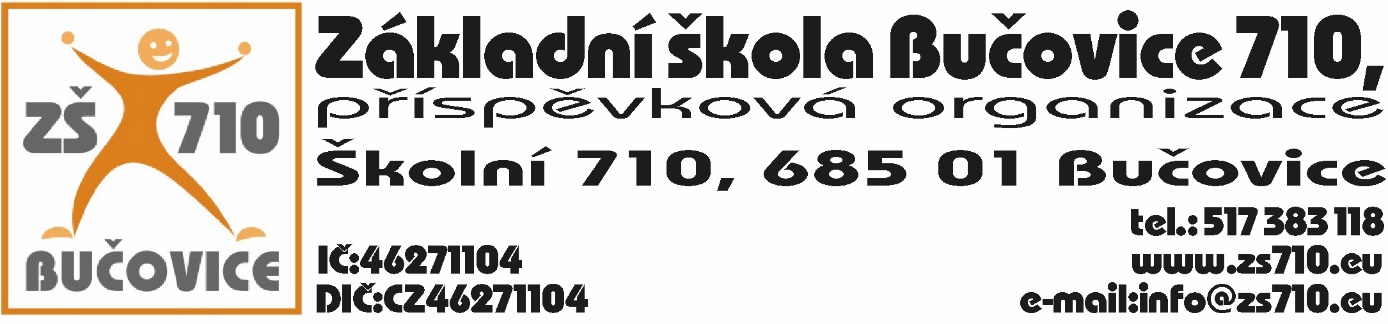 OBJEDNÁVKA:Odběratel: Základní škola Bučovice 710, příspěvková organizace, Školní 710, 685 01Bučovice, IČ: 46271104Dodavatel: Dalibor Dvořák, Slovenská 528, 685 01 Bučovice, IČ: 87075253Adresa dodání: Školní  710, 685 01 BučoviceDatum objednání:  28. 11. 2022Termín dodání: do 31. 12. 2022Tímto u Vás objednáváme následující:oprava s montáží hrazení na hřišti s umělým povrchem v celkové výši do 95.000,- Kč. Platební podmínky: faktura, splatnost 14 dnůV Bučovicích dne 28. 11. 2022Podpis odběratele: Mgr. Aleš Navrátilředitel školyVyjádření dodavatele: Dodavatel souhlasí s podmínkami objednávky.V Bučovicích dne 28. 11. 2022Podpis dodavatele:				Dalibor Dvořák, Slovenská 528, 685 01 Bučovice	